R.E Wk 14Reflect on difficult times in your lives, when there might have only been one set of footprints in the sand. We also celebrated the happy times when there would have been two sets of footprints. Use these reflections to make a map of your own footprints in the sand. 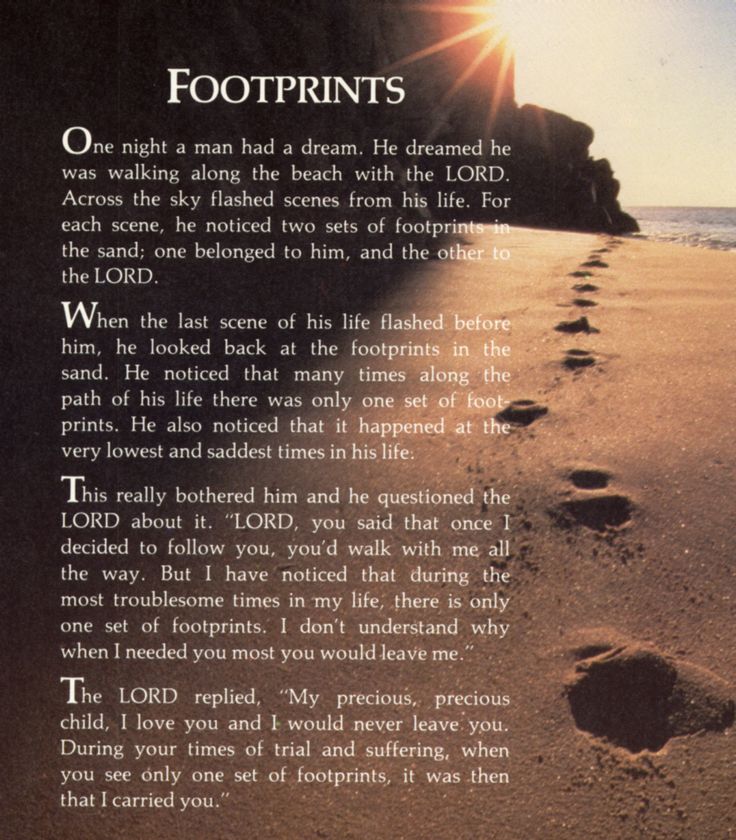 